П О С Т А Н О В Л Е Н И ЕШ У Ö Мот 27 июня  2022 г.                                                                                № 06/15с. Уег  Республики Комируководствуясь ст. 11.1 и ст. 19 Федерального закона от 21.12.1994 № 69-ФЗ «О пожарной безопасности»,администрация сельского поселения «Уег» постановляет:1. Утвердить Положение о создании условий для организации добровольной пожарной охраны в сельском поселении «Уег» согласно приложению к настоящему постановлению. 2. Контроль исполнения настоящего постановления оставляю за собой.3. Опубликовать настоящее постановление на официальном сайте администрации сельского поселения «Уег» в информационно-телекоммуникационной сети "Интернет".4. Настоящее постановление вступает в силу после его официального опубликования (обнародования). Глава сельского поселения «Уег»                                                          М.П.Чупрова Положение о создании условий для организации добровольной пожарной охраны в сельском поселении «Уег»         1. Настоящее Положение о создании условий для организации добровольной пожарной охраны в  соответствии с Федеральным законом от 06.10.2003 №131-ФЗ «Об общих принципах организации местного самоуправления в Российской Федерации», Федеральным законом от 21.12.1994 № 69-ФЗ «О пожарной безопасности», определяет мероприятия в целях создания условий для организации добровольной пожарной охраны на территории сельского поселения «Уег».	2. К мероприятиям, направленным на создание условий для организации добровольной пожарной охраны на территории сельского поселения «Уег», относятся:         1) проведение лекций, семинаров, конференции в целях разъяснения населению сельского поселения «Уег» вопросов, связанных с участием в добровольной пожарной охране, правого статуса добровольного пожарного;         2) проведение социологических опросов с целью выявления мнения населения относительно создания на территории сельского поселения «Уег» подразделения добровольной пожарной охраны;         3) подготовка и проведение собраний граждан по вопросам организации добровольной пожарной охраны в соответствии и муниципальными правовыми актами сельского поселения «Уег»;         4) информирование населения через средства массовой информации, информационно-телекоммуникационную сеть Интернет, издание и распространение брошюр, листовок и иной печатной продукции, производство и распространение в соответствии с законодательством социальной рекламы по вопросам обеспечения пожарной безопасности и участия в добровольной пожарной охране;         5) передача имущества во владение и (или) пользование в порядке, установленном действующим законодательством;         6) иные мероприятия, осуществляемые в соответствии с законодательством и муниципальными правовыми актами сельского поселения «Уег».3. Ответственным за разработку, организацию и реализацию мероприятий, перечисленных в подпунктах 1-6 настоящего пункта, является Глава сельского поселения «Уег» .4. В целях стимулирования деятельности добровольных пожарных, принимающих активное участие в предупреждении и (или) тушении пожаров, осуществляется их поощрение в форме награждения Почетной грамотой Главы сельского поселения «Уег», Благодарности Главы сельского поселения «Уег» в порядке, установленном муниципальными правовыми актами.  ____________________Администрация сельского поселения«Уег»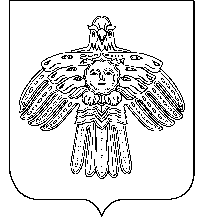 «Уег»сикт овмöдчöминсаадминистрацияОб утверждении Положения о создании условий для организации добровольной пожарной охраны на территории сельского поселения «Уег»Приложение                               к постановлению администрации                                 сельского поселения «Уег»                            от 27 июня 2022 г. № 06/15 